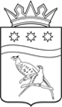 АДМИНИСТРАЦИЯ БЛАГОВЕЩЕНСКОГО МУНИЦИПАЛЬНОГО ОКРУГААМУРСКОЙ ОБЛАСТИП О С Т А Н О В Л Е Н И Е30.03.2023					                                           № 717 г. Благовещенск   В соответствии с частью 5 статьи 99 Федерального закона от 05.04.2013   № 44-ФЗ «О контрактной системе в сфере закупок товаров, работ, услуг для обеспечения государственных и муниципальных нужд», Правил осуществления  контроля, предусмотренного частью 5 статьи 99 Федерального закона «О контрактной системе в сфере закупок товаров, работ, услуг для обеспечения государственных и муниципальных нужд»,  утвержденных постановлением Правительства Российской Федерации от 06.08.2020 г. № 1193 «О порядке осуществления контроля, предусмотренного частями 5 и 5.1 статьи 99 федерального закона «О контрактной системе в сфере закупок товаров, работ, услуг для обеспечения государственных и муниципальных нужд», и об изменении и признании утратившими силу некоторых актов правительства Российской Федерации», Постановлением Правительства Российской Федерации от 30.09.2019 г. № 1279 «О планах-графиках закупок и о признании утратившими силу отдельных решений правительства Российской Федерации» и приведением в соответствие нормативно правовых актов администрации Благовещенского муниципального округа, администрация Благовещенского муниципального округа. п о с т а н о в л я е т:         1. Утвердить прилагаемый Порядок взаимодействия Финансового управления администрации Благовещенского муниципального округа с субъектами контроля, указанными в пункте 8 Правилах осуществления контроля, предусмотренного частью 5 статьи 99 Федерального закона от 05.04.2013г № 44 ФЗ «О контрактной системе в сфере закупок товаров, работ, услуг для обеспечения государственных и муниципальных нужд»       2.  Настоящее постановление вступает в силу с 1 января 2023 года и применяется к правоотношениям, связанным с размещением планов -графиков на 2023 год и плановый период 2024 и 2025 годов.      3. Контроль за исполнением настоящего постановления возложить на заместителя главы администрации Благовещенского муниципального округа – начальника Финансового управления Н.А. Рулеву.Глава Благовещенского                                                                  Д.В. Салтыковмуниципального округа                                 Приложениек постановлению администрацииБлаговещенского муниципального округаот __________ № ____                                                  I. Общие положения1. Порядок взаимодействия Финансового управления администрации Благовещенского муниципального округа Амурской области (далее – Финансовое управление) с субъектами контроля при осуществлении контроля, предусмотренного частью 5 статьи 99 Федерального закона от 05.04.2013 года № 44-ФЗ «О контрактной системе в сфере закупок товаров, работ, услуг для обеспечения государственных и муниципальных нужд» (далее – Порядок), разработан в соответствии с постановлением Правительства Российской Федерации от 06 августа 2020 года № 1193 «О порядке осуществления контроля, предусмотренного частями 5 и 5.1 статьи 99 Федерального закона «О контрактной системе в сфере закупок товаров, работ, услуг для обеспечения государственных и муниципальных нужд» (далее – Постановление № 1193). Порядок применяется при размещении субъектами контроля в единой информационной системе в сфере закупок (далее – ЕИС) электронных документов, определенных Федеральным законом от 05.04.2013 года  № 44-ФЗ «О контрактной системе в сфере закупок товаров, работ, услуг для обеспечения государственных и муниципальных нужд» (далее – Федеральный закон) в целях осуществления контроля, предусмотренного частью 5 статьи 99 Федерального закона, и устанавливает правила взаимодействия Финансового управления с субъектами контроля.2. В соответствии с пунктом 8 Правил осуществления контроля, предусмотренного частью 5 статьи 99 от 05.04.2013 года № 44-ФЗ утвержденных постановлением от 6 августа 2020 года № 1193 (далее – Правила)  субъектами контроля, осуществляемого Финансовым управлением, являются:- муниципальные заказчики, осуществляющие закупки от имени Благовещенского муниципального округа за счет средств местного бюджета, в том числе при передаче им полномочий муниципального заказчика в соответствии с бюджетным законодательством Российской Федерации;3. При осуществлении взаимодействия с субъектами контроля Финансовое управление проверяет в соответствии с подпунктом «а» пункта 3 Правил, контролируемую информацию об объеме финансового обеспечения следующие проверки:проверку информации об объеме финансового обеспечения, включенного в планы-графики, в части не превышения объема финансового обеспечения над лимитами бюджетных обязательств на закупку товаров, работ, услуг, на соответствующий финансовый год и плановый период, доведенных в установленном порядке до муниципального заказчика как получателя средств местного бюджета с учетом принятых и неисполненных обязательств; проверку информации об объеме финансового обеспечения, включенного в планы-графики, в части не превышения объема финансового обеспечения над объемами средств, содержащихся в нормативных правовых актах, предусматривающих в соответствии с бюджетным законодательством Российской Федерации возможность заключения муниципального контракта на срок, превышающий срок действия доведенных лимитов бюджетных обязательств, направляемых в Финансовое управления в случае включения в план-график закупок информации о закупках, оплата которых планируется по истечении планового периода;проверку контролируемой информации в части соответствия идентификационного кода закупки, содержащегося в протоколе определения поставщика (подрядчика, исполнителя), аналогичной информации, содержащейся в документации о закупке;проверку контролируемой информации в части соответствия цены проекта контракта и идентификационного кода закупки, содержащихся в указанном проекте контракта, направляемом участнику закупки (возвращаемом участником закупки подписанным), с которым заключается указанный контракт, аналогичной информации, содержащейся в протоколе определения поставщика (подрядчика, исполнителя); проверку контролируемой информации в части соответствия цены муниципального контракта и идентификационного кода закупки, содержащихся в информации, включаемой в реестр контрактов, заключенных заказчиками, а также в сведениях о контракте, направленных для включения в реестр контрактов, содержащий сведения, составляющие государственную тайну, аналогичной информации, указанной в условиях контракта.проверку контролируемой информации в части изменения суммы контракта;проверку контролируемой информации об исполнении контракта;проверку информации о расторжении контракта;проверку сведений о контракте и принятом бюджетном обязательстве.4. Указанные в пункте 3 настоящего Порядка объекты контроля утверждаются усиленной квалифицированной электронной подписью лица, которое имеет право действовать от имени заказчика, то есть руководителя, наделенного соответствующими полномочиями.        5. Взаимодействие Финансового органа муниципального образования с субъектами контроля осуществляется:при размещении субъектами контроля в ЕИС посредством информационного взаимодействия ЕИС с государственной интегрированной информационной системой управления общественными финансами «Электронный бюджет» (далее – ГИИСУОФ «Электронный бюджет») объектов контроля в форме электронного документа в соответствии с едиными форматами, установленными Министерством финансов Российской Федерации (далее – электронный документ); 6. Электронные документы должны быть подписаны электронной подписью лица, имеющего право действовать от имени субъекта контроля.                                 II. Порядок взаимодействияФинансового управления с субъектами контроля при размещении информации, содержащейся в объектах контроля в информационных системах7. При размещении субъектом контроля электронного документа в ЕИС Финансовое управление направляет субъекту контроля:а) в случае соответствия электронного документа единым форматам, установленным Министерством финансов Российской Федерации – сообщение о начале проведения контроля, с указанием в нем даты и времени;б) в случае несоответствия электронного документа единым форматам, установленным Министерством финансов Российской Федерации, – сообщение о невозможности проведения контроля;в) в случае соответствия при проведении проверки объекта контроля установленным требованиям – в течение одного рабочего дня со дня направления объекта контроля для размещения в ЕИС уведомление о соответствии контролируемой информации требованиям, установленным частью 5 статьи 99 от 05.04.2013 года № 44-ФЗ;г) в случае несоответствия при проведении проверки объекта контроля установленным требованиям – в течение одного рабочего дня со дня направления объекта контроля для размещения в ЕИС протокол о несоответствии контролируемой информации, с указанием выявленных несоответствий. 8. Объекты контроля размещаются в ЕИС одновременно с уведомлением о результате контроля.9. В случае несоответствия контролируемой информации, содержащейся в плане графике муниципальных заказчиков – не размещаются в ЕИС извещения об осуществлении закупки, проекты муниципальных контрактов, заключаемые с единственным поставщиком (исполнителем, подрядчиком) до внесения соответствующих изменений в план закупок и план-график закупок.10. Объекты контроля, несоответствующие установленным требованиям, не размещаются в информационной системе до устранения указанного нарушения и прохождения повторного контроля. О Порядке взаимодействия Финансового управления администрации Благовещенского муниципального округа с субъектами контроля, указанными в пункте 8 Правилах осуществления контроля, предусмотренного частью 5 статьи 99 Федерального закона  от 05.04.2013 № 44-ФЗ «О контрактной системе в сфере закупок товаров, работ, услуг для обеспечения государственных и муниципальных нужд» 